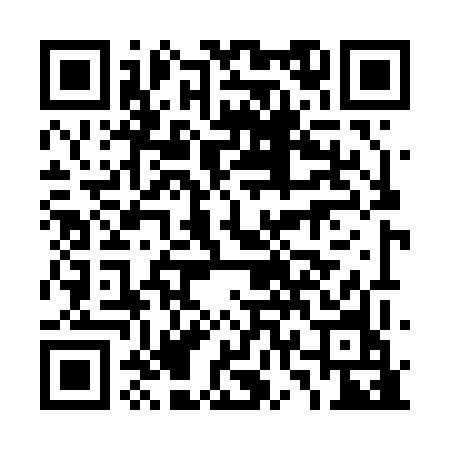 Prayer times for Abdullah Banda, PakistanWed 1 May 2024 - Fri 31 May 2024High Latitude Method: Angle Based RulePrayer Calculation Method: University of Islamic SciencesAsar Calculation Method: ShafiPrayer times provided by https://www.salahtimes.comDateDayFajrSunriseDhuhrAsrMaghribIsha1Wed3:485:2212:103:546:598:322Thu3:475:2112:103:546:598:343Fri3:465:2012:103:547:008:354Sat3:445:1912:103:547:018:365Sun3:435:1812:103:547:028:376Mon3:425:1712:103:557:038:387Tue3:405:1612:103:557:038:398Wed3:395:1512:103:557:048:419Thu3:385:1412:093:557:058:4210Fri3:375:1412:093:557:068:4311Sat3:355:1312:093:557:078:4412Sun3:345:1212:093:557:078:4513Mon3:335:1112:093:557:088:4614Tue3:325:1012:093:557:098:4715Wed3:315:0912:093:557:108:4916Thu3:305:0912:093:567:108:5017Fri3:295:0812:093:567:118:5118Sat3:285:0712:093:567:128:5219Sun3:275:0712:103:567:138:5320Mon3:265:0612:103:567:138:5421Tue3:255:0512:103:567:148:5522Wed3:245:0512:103:567:158:5623Thu3:235:0412:103:577:168:5724Fri3:225:0412:103:577:168:5825Sat3:215:0312:103:577:178:5926Sun3:205:0312:103:577:189:0027Mon3:205:0212:103:577:189:0128Tue3:195:0212:103:577:199:0229Wed3:185:0112:103:587:209:0330Thu3:185:0112:113:587:209:0431Fri3:175:0112:113:587:219:05